VOORGERECHTEN | STARTERS | ENTRÉES Vitello Tonnato		|   kalfsfilet - Parmezaanse kaas - rucola - kapper appeltjes – tonijnmayonaise		19	Vitello Tonnato		|    veal filet - Parmesan cheese - rocket - capers - tuna mayonnaiseVitello Tonnato		|    filet de veau - Parmesan - roquette - câpres - mayonnaise au thonGravad Lax		|    gele biet - rode ui - kruiden salade - yoghurt dressing				19Gravad Lax    		|    yellow beetroot - red onion - herb salad - yoghurt dressingGravad lax    		|    betterave jaune - oignon rouge - salade d'herbes – vinaigrette au yaourtCaesar salad		|    baby gem - Grana Padano - spek - gegrilde kip - Caesar dressing			22Caesar salad   		|    baby gem - Grana Padano - bacon - grilled chicken - Caesar dressingSalade César   		|   jeunes pousses - Grana Padano - bacon - poulet grillé - vinaigrette CésarSteak tartare    		|    kappertjes - sjalot - kwartel ei - brioche crisp					20Steak tartare    		|    capers - shallot - quail egg - crisp of briocheSteak tartare		|    câpres - échalote - oeuf de caille - croustillant de briocheBuffalo Burrata 		|    heirloom tomaten - basilicum - balsamico reductie				19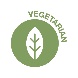 Buffalo Burrata 		|    heirloom tomatoes - basil - balsamic glazeBurrata Buffalo   		|    tomate ancienne - basilic - glaçage balsamique	     	Orval uiensoep 	  	|    Breydel spek - Orval kaascroutons – tijm						12Orval onion soup 	|    Breydel bacon - Orval cheese croutons - thymeSoupe à l'oignon d'Orval	|    bacon Breydel - croûtons au fromage d’Orval - thymMidtown Grill Huisgemaakte soep van de dag								10Midtown Grill Homemade soup of the dayMidtown Grill Soupe du jour faite maison									HOOFDGERECHTEN | MAIN DISHES | PLATS PRINCIPAUX Tonijn puttanesca 	|    verse pasta - tomaat - olijven - ansjovis - kappertjes - basilicum olie		29	 Tuna puttanesca		|    fresh pasta - tomato - olives - anchovies - capers - basil oil	Thon puttanesca		|    pâtes fraîches - tomates - olives - anchois - câpres - huile de basilic	Zeeduivel    		|    serrano ham - zilte groentjes - aardappel pannekoekjes - limoen botersaus 		29Monkfish 		|   dried serrano ham - salty greens - potato pancakes - butter lime sauceLotte    			|    jambon serrano – légume vert de la mer - galettes de pommes de terre - sauce au beurre et limetteButternut risotto    	|    baby spinazie - bietjes - geitenkaas – walnoten					28Butternut risotto    	|    baby spinach - beetroot - goat cheese – walnutRisotto au butternut	|    jeunes épinards - betteraves - fromage de chèvre – noix GEGRILD OP DE JOSPER BBQ | GRILLED ON THE JOSPER BBQ | GRILLADES SUR LE BBQ JOSPER Filet pur			| 250 grams |   8.8 oz 								36Tomahawk 2 pers. 	| 750 grams | 25.3 oz 								75	Picanha 			| 300 grams |   10.1 oz   								28   	Rib-eye 			| 250 grams |    8.8 oz 								35	 Filet pur brochette	       | skewered fillet of Beef | brochette de Filet de Boeuf | 250 grams | 8.8 oz		 30Halve maiskip 		| half cornfed chicken | demi-poulet éleve aux mais rôtis				26Lamsbiefstuk		| rump of lamb | steak d’agneau |250 grams | 8.8 oz    				29 	      BBQ Spareribs (varken) 	| spareribs (pork) | spareribs (porc) 500 grams | 16.9 oz 				25	MTG Angus Beef Burger 	| Breydel spek - omelet – uiringen – cheddar kaas					26MTG Angus Beef Burger 	| bacon Breydel - omelet - onion rings - cheddar cheese MTG Angus Beef Burger 	| bacon Breydel - omelette - rondelles d'oignon - fromage cheddar+ Belgische frietjes of gepofte aardappel gegratineerd met cheddar, en gemengde salade + Belgian fries or baked potato grilled with cheddar, and mixed salad.+ Frites belges ou pomme de terre au four gratiné au cheddar, et salade mixte+ Morieltjes saus, Jalapeno choron saus, Soubisse saus, Chimichurri, kruidenboter of J&B whisky BBQ saus Morel sauce, Jalapeno-Choron sauce, Soubisse sauce, Chimichurri, herb butter or J&B whisky BBQ sauceSauce aux morilles, sauce Choron-Jalapeno, sauce Soubisse, Chimichurri, beurre aux herbes ou sauce BBQ au whisky J&BBIJGERECHTEN | SIDE DISHES | ACCOMPAGNEMENTSGegrilde groene asperges	     |Grilled green asparagus |Asperges vertes grillées 					7Gebakken bospaddestoelen |Fried forest mushrooms|Poêlée de champignons des bois 				6Geroosterde jonge bospeen |Roasted young carrots |Jeunes carottes rôties 						6Pittige aardappelwedges	     |Spicy potato wedges |Quartiers de pommes de terre épicés				5Aardappel puree		     |Mashed potatoes|Purée de pommes de terre						5VeggieVegetarianVégétarienNAGERECHTEN | DESSERTS Kaasplankje				|    mango chutney - druiven - noten & rozijnenbrood		18	Cheese board				|    mango chutney - grapes - nuts & sultana bread	Plateau de fromages 			|    chutney de mangue - raisins - noix et pain aux sultanes	 Limoncello Crème brulée			|    Amaretti - meringue - munt					10Limoncello Crème brulée 			|    Amaretti - meringue - mint		Crème brûlée au Limoncello 		|    Amaretti - meringue - menthe	Perentaart				|    Frangipane - walnoten - rum-rozijnen ijs				12Pear tart 				|    Frangipane - walnuts - rum-raisin ice cream	Tarte aux poires			 	|    Frangipane - noix - glace rhum-raisin	Sorbet					|    mango, citroen en framboos ijs met rood fruit compote		12Sorbet 					|    mango, lemon and raspberry ice cream with red fruit compoteSorbet					|    glace à la mangue, au citron et à la framboise avec compote de fruits rougesGezouten chocolade-karamel taart	|    hazelnoten - kokosijs 						12Salted chocolate-caramel cake 		|    hazelnuts - coconut ice creamGâteau chocolat-caramel salé 		|    noisettes - glace à la noix de cocoVraag zeker eens naar de kaart met warme dranken en digestieven.Be sure to ask for the menu with hot drinks and digestifs.N'hésitez pas à demander le menu avec boissons chaudes et digestifs.